MOTIEJe pakt geen geld af van de (aller)armstenOndergetekende(n), 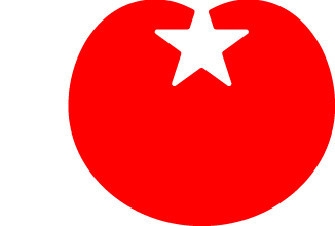 Fractie SPBoi Boi HuongGelet op artikel 10 van het Reglement van orde voor de vergaderingen en andere werkzaamheden van de gemeenteraad,Stelt de raad voor om te besluiten als volgt:- Constaterende dat er jaarlijks tonnen overblijven aan geld voor armoedebestrijding,- Constaterende dat er in Breda nog altijd tussen de 7 en 9% aan gezinnen in armoede leven volgens het CBS,- Constaterende dat de gemeente er dus niet alles aan doet deze mensen uit de armoede te helpen,- Van mening dat je niet geld onthoudt aan de allerarmsten,- Van mening dat je alles wat je kan doen moet doen om hen een langer en gezonder leven te gunnen,- Van mening dat je er alles aan moet doen om ze bij te staan zich structureel uit die armoede te knokken,- Draagt het College op geen geld bestemd voor armoedebestrijding meer over te houden op de jaarrekening,- Draagt het College op jaarlijks begin oktober, aan te geven hoeveel geld er direct gegeven wordt, of in de vorm van bonnen en vouchers uitgegeven gaat worden aan de gezinnen in armoede,- Draagt het college op uit te spreken dat geld overhouden op armoede geen positief resultaat is maar puur wanbeleid,En gaat over tot de orde van de dag.Aldus besloten in zijn openbare vergadering van … 2019,					, voorzitter, griffier